INDICAÇÃO Nº 4590/2018Indica ao Poder Executivo Municipal que coloque lâmpada no poste localizado na Rua Osório Ganeo, nas proximidades do nº 91, no Bairro Chácaras Paraíso.  Excelentíssimo Senhor Prefeito Municipal, Nos termos do Art. 108 do Regimento Interno desta Casa de Leis, dirijo-me a Vossa Excelência para sugerir que, por intermédio do Setor competente, que coloque lâmpada no poste localizado na Rua Osório Ganeo, nas proximidades do nº 91, no Bairro Chácaras Paraíso. Justificativa:Fomos procurados por moradores solicitando está providencia, pois no local existe um ponto escuro causando insegurança aos moradores próximos. Plenário “Dr. Tancredo Neves”, em 27 de Setembro de 2.018.Cláudio Peressim-vereador-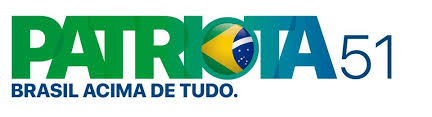 